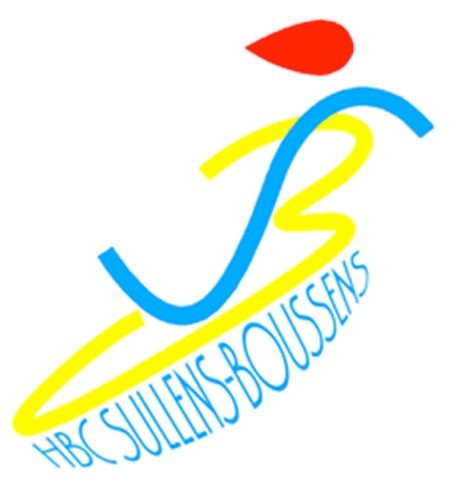 	 	Boussens, le 13 Mars 2016 	 	A tous nos amis sportifs ou non Tournoi annuel de foot à cinq (4 joueurs et 1 gardien) Cher amateur de sport et de plaisir,  Comme chaque année, nous avons le plaisir de vous convier au traditionnel tournoi de foot à 5 organisé par le club de handball de Sullens‐Boussens qui aura lieu le : Samedi 4 Juin 2016 à Boussens Si vous aussi avez envie de passer une journée très sympathique, tout en faisant un peu d’exercice, il vous suffit de renvoyer le formulaire d’inscription, ci‐joint d’ici au 15 mai 2016. Une buvette vous proposera de quoi vous restaurer tout le long de la journée (prix sympas). Si vous désirez reprendre quelques forces et de partager un moment chaleureux entre sportifs, vous pourrez apprécier une bonne vieille raclette en fin d’après-midi, après la remise des prix. Amenez vos amis et votre bonne humeur et avec le soleil, la journée sera belle. Dans l’attente de votre réponse, nous vous transmettons, cher(e) sportifs, nos meilleures salutations. 	 	Pour le HBC Sullens-Boussens 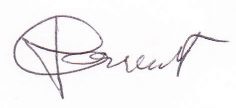 	 	Responsables du Tournoi 	 	Daniel Perrudet Annexes : fichier d’inscription HBC Sullens-Boussens – Case postale 4 – 1036 Sullens – CCP 10-8529-0 Daniel Perrudet – Ch de la cure 4 –  1092 Belmont-sur-Lausane  – 079/695.86.10-daniel.perrudet@hotmail.com 